	Ginebra, 18 de enero de 2016Estimada señora/Estimado señor:Los siguientes temas de trabajo en AAP recibieron comentarios durante el periodo de última llamada de AAP-61 y AAP-62, de fecha 16 de julio y 1 de agosto de 2015, respectivamente, y se someterán para su aprobación a la reunión de la Comisión de Estudio 15 que tendrá lugar en Ginebra, del 15 al 26 de febrero de 2016:–	Enmienda 1 a la Recomendación UIT-T G.997.2 (2015), Gestión de la capa física para transceptores G.fast: Enmienda 1 [en preparación como Documento TD507/PLEN).–	Enmienda 2 a la Recomendación UIT-T G.7712/Y.1703 (2010), Arquitectura y especificación de la red de comunicación de datos: Enmienda 2 [en preparación como Documento TD508/PLEN).–	Enmienda 1 a la Recomendación UIT-T G.9701 (2014), Acceso rápido a terminales de abonado (FAST) – Especificación de la capa física: Enmienda 1 [en preparación como Documento TD509/PLEN).–	Recomendación UIT-T G.9977 (nueva), Mitigación de la interferencia entre DSL y PLC [en preparación como Documento TD510/PLEN).–	Enmienda 1 a la Recomendación UIT-T G.9979 (2014), Aplicación del mecanismo genérico en la Norma IEEE 1905.1a-2014 para la inclusión de las Recomendaciones UIT-T aplicables: Enmienda 1 [en preparación como Documento TD511/PLEN).Los siguientes temas de trabajo en AAP recibieron comentarios durante el periodo de examen adicional anunciado de AAP-71, de fecha 16 de diciembre de 2015, y se someterán también para su aprobación a la reunión de la Comisión de Estudio 15 que tendrá lugar en Ginebra, del 15 al 26 de febrero de 2016:–	Enmienda 1 a la Recomendación UIT-T G.989.2 (2014), Redes ópticas pasivas con capacidad de 40 Gigabits 2 (NG-PON2): Especificación de capa dependiente del medio físico (PMD): Enmienda 1 [en preparación como Documento TD506/PLEN).Atentamente,Chaesub Lee
Director de la Oficina de
Normalización de las Telecomunicaciones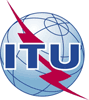 Unión Internacional de TelecomunicacionesOficina de Normalización de las TelecomunicacionesUnión Internacional de TelecomunicacionesOficina de Normalización de las TelecomunicacionesRef.:Addéndum 1 a laCarta Colectiva TSB 7/15Addéndum 1 a laCarta Colectiva TSB 7/15Tel.:+41 22 730 6356+41 22 730 6356Fax:Correo-e:Fax:Correo-e:+41 22 730 5853tsbsg15@itu.int-	A las Administraciones de los Estados 	Miembros de la Unión;-	A los Miembros del Sector UIT-T;-	A los Asociados de la CE 15 del UIT-T;-	A las Instituciones Académicas de la UITAsunto:Reunión de la Comisión de Estudio 15; 
Ginebra, 15-26 de febrero de 2016Reunión de la Comisión de Estudio 15; 
Ginebra, 15-26 de febrero de 2016Reunión de la Comisión de Estudio 15; 
Ginebra, 15-26 de febrero de 2016